Искусство народов Поволжья(Музейный урок с учащимися начальных классов) Галина ОВЧИННИКОВА,учитель начальных классов I квалификационной категории лицея №2 г. БуинскаФедеральный государственный образовательный стандарт начального общего образования в качестве одного из приоритетных направлений выдвигает проблему сохранения и развития культурного разнообразия и языкового наследия многонационального народа РФ, сохранения и поддержки этнической и национально-культурной самобытности народов России, гуманистических традиций их культур, сохранение языков и культур всех народов РФ с учётом особенностей региона, в которых они проживают[1].Поволжье является полиэтническим регионом средней полосы России. Национальный состав в Поволжском регионе, в том числе и в Республики Татарстан, включает более 100 национальностей. Здесь происходят соприкосновение и взаимопроникновение культур разных национальностей: русских, татар, чувашей, мордвы и других народов. Народное искусство имеет богатую историю. Усвоение традиций народов родного региона является сложным процессом. Его осуществление происходит как в урочной деятельности при изучении различных дисциплин, так и во внеурочной деятельности [3]. Одной из форм приобщения учащихся к народному искусству являются музейные уроки. При регулярном проведении таких уроков происходит понимание духовной сущности культуры народов Поволжья. Рассмотрим план музейного урока по теме «Народы, проживающие в Поволжье». Цель. Воспитание гражданина и патриота своей страны через формирование интереса к культуре и традициям народов родного края. Задачи:– познакомить с народами, живущих в нашем крае, показать, чем отличается один народ от другого (народный костюм, орнамент);– развитие умений различать народы разных национальностей по их характерным признакам;– воспитывать уважительное отношение к народам, живущим в нашем регионе, стране. Основные термины и понятия темы: орнамент, национальная одежда, народные игры, татары, чуваши, русские, мордва, марийцы, Поволжье. Личностные результаты: формирование представления об общих нравственных категориях у разных народов (на примере такой нравственной категории, как дружба). Предметные результаты: научить конструировать тексты из рассыпанных предложений. Метапредметные результаты: познавательные УУД расширение активного словаря учащихся словами-названиями элементов народных костюмов; регулятивные УУД: умение распределять обязанности в группе и выполнять их, учитывая конечную цель; коммуникативные УУД: уметь играть в подвижные народные игры: уметь договариваться. Организация пространства: краеведческий музей г. Буинска. Межпредметные связи: изобразительное искусство, музыка, технология, история. Формы работы: групповая.Таким образом, при проведение музейных уроков, создаем соответствующую поликультурную среду, что позволяет школьникам почувствовать себя частью своего народа и многонационального сообщества региона, что способствует усвоению народного искусства народов Поволжья.Литература.1. Федеральный государственный образовательный стандарт начального общего образования. – М.: Просвещение, 2015.2. Заббарова М.Г. Освоение традиций народов Поволжья в процессе поликультурного образования учащихся /М.Г.Заббарова// Непрерывное образование учителя технологии: подготовка к внедрению ФГОС нового поколения: материалы VIII международной заочной научно-практической конференции, 14 октября 2013 г. /Под общей ред. О.В.Атауловой. – Ульяновск, 2013. – С. 154 – 162 3. Фильм «Города Поволжья». Режим доступа:  https://ok.ru/video/895552743624. Рисунки орнаментов. Режим доступа: https://www.jigsawplanet.com/?rc=play&pid=315c653877605. Народы Поволжья. Режим доступа: https://qps.ru/gPasEЭтапы урокаДетальное описание этапов урокаМатериалы/IT ресурсыI. МотивацияПрием «Отгадай ребус» 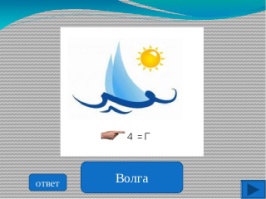 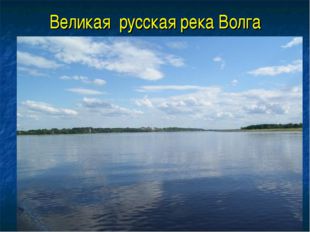 II. Актуализация знанийПросмотр фрагмента фильма «Города Поволжья»https://ok.ru/video/89555274362III. Постановка проблемы. Формулировка темы урока1. Чтение стихотворения. (Учащиеся по цепочке читают наизусть стихотворение «Красавица Волга».)2. Постановка проблемы урока.– Какие народы населяют Поволжье?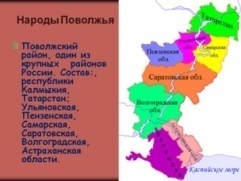 IV. Первичное усвоение новых знаний1. Рассматривание экспонатов «Куклы народов Поволжья»– Перед вами разные народы, населяющие наш край. Попробуйте назвать их. (Ответы учащихся.)Вывод. Это русские, татары и мордва, чуваши и марийцы. У нас в классе тоже учатся дети разных национальностей. Чем, по вашим  наблюдениям, эти народы  отличаются? (Ответы учащихся.)Вывод. Во-первых, люди разных национальностей отличаются друг от друга национальным или родным языком. Во-вторых, национальными одеждами, обычаями, традициями, национальной кухней, праздниками, песнями, танцами, музыкальными инструментами или, точнее говоря, культурой. Ну и, в-третьих, своей внешностью, характером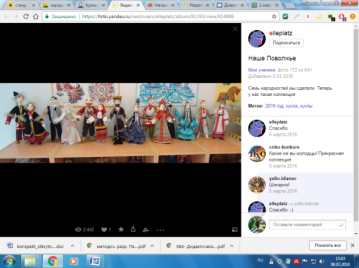 V. Первичная проверка понимания1. Сравнение народных костюмов татар, чувашей, русских. (Работа в зале «Этнография Буинского края».)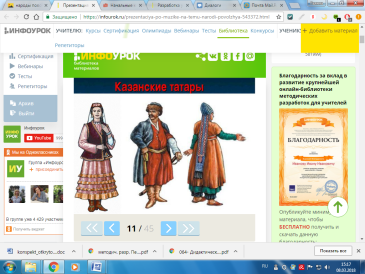 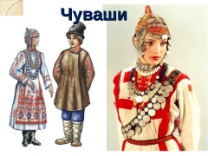 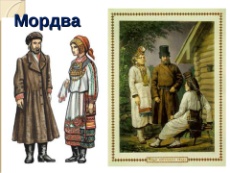 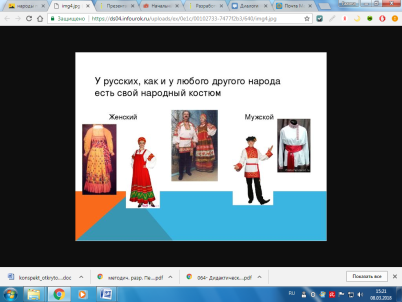 2. Работа в группах. Знакомство с особенностями орнамента национальной одежды.– Отправимся в гости к разным народам ПоволжьяРечевая игра «Хозяйка»1-я группа. Русский орнамент – мировое древо2-я группа. Чувашский орнамент – цветовая гамма рисунка»3-я группа. Мордовский орнамент 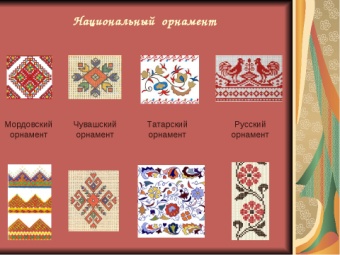 VI. Первичное закрепление1. Собери пазл «Какому народу принадлежит орнамент?»Вывод. Чтобы вышивать такие орнаменты требуется умение и огромное трудолюбие. Во время работы мастерицы пели песни, рассказывали прибаутки, небылицы, загадывали загадки2. – А вы сейчас постараетесь отгадать загадки и выбрать правильный ответ на русском, марийском, чувашском и татарском языкахЗагадки:– Что выше леса, краше света, без огня горит? (Солнце) Кто, как только жарко станет,Шубу на плечи натянет.А нагрянет холод злой –Скинет с плеч её долой. (Дерево)– Переведите ответ на языки народов Поволжья. (Работа со словарем)Словарь:солнце:«кече» – по-марийски«хевеле» – по-чувашски«кояш» – по-татарскидерево: «пушенге» – по-марийски«еивсе» – по-чувашски«агач» – по-татарски3. Народные игры– Какие игры народов Поволжья вы знаете? (Ответы учащихся)Поиграем в мордовскую народную игру «Водяной» Русский орнамент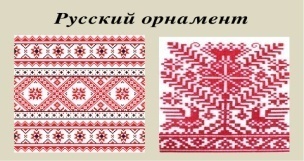 Чувашский орнамент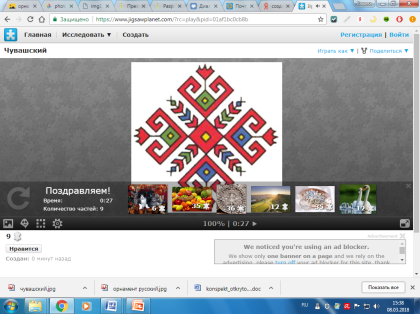 Мордовский орнамент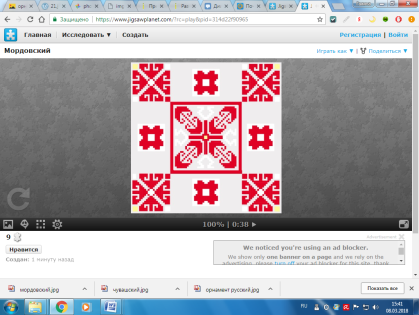 . VII. Рефлексия (подведение итогов занятия)1. Рефлексия1-я группа. Оденьте мальчика в русский народный костюм, а девочку – в татарский народный костюм2-я группа. Создайте салфетку из мордовского орнамента3-я группа. Создайте рушник с использованием орнамента красного и черного цвета, какому народу этот орнамент принадлежит?2. Итог урока– В начале занятия мы говорили о том, чем различаются разные народы. А что их объединяет?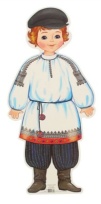 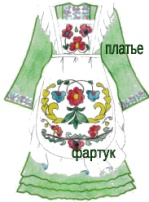 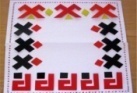 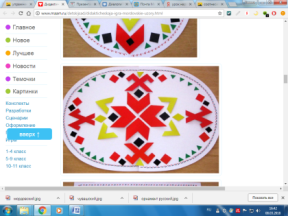 